
Durchführung: 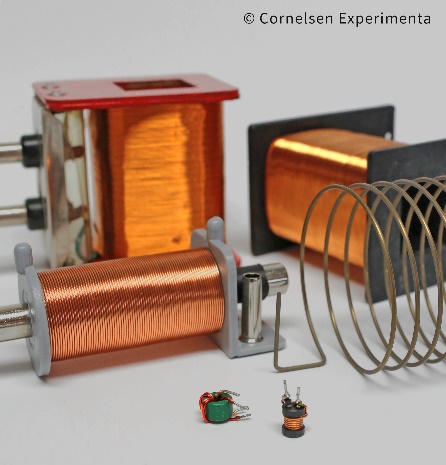 Baue den unten dargestellten Stromkreis auf und lasse ihn von deiner Lehrkraft abnehmen.Bestimme den Ohm’schen Widerstand der Spule RS.Stelle die Frequenz fg ein, bei der beide Teilspannungen U1 und U2 
gleich groß sind. Notiere deine Messwerte in den dafür vorgesehenen Kästen.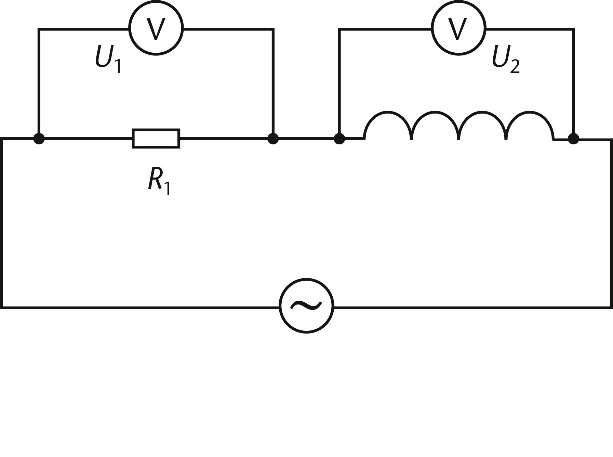 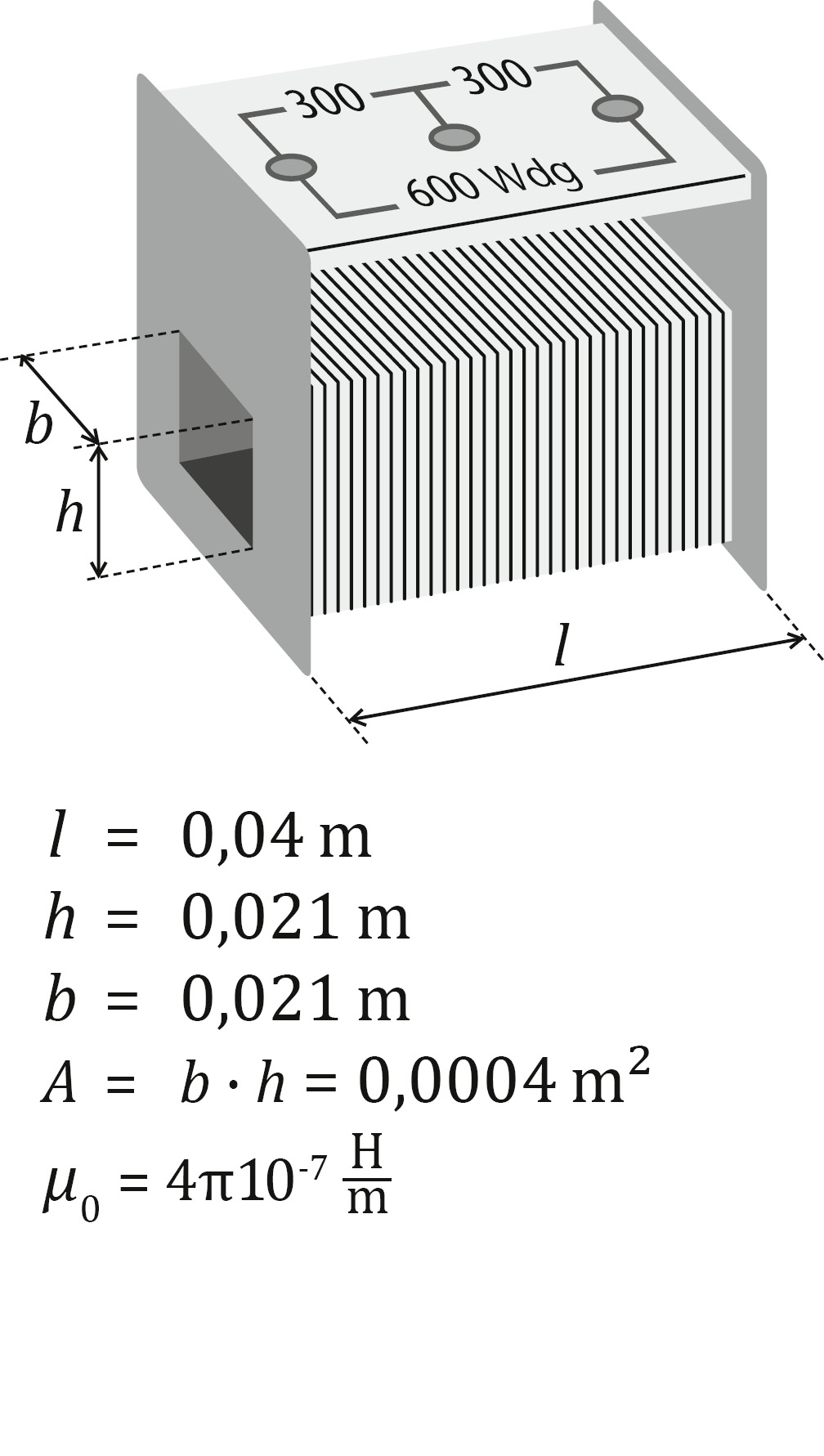 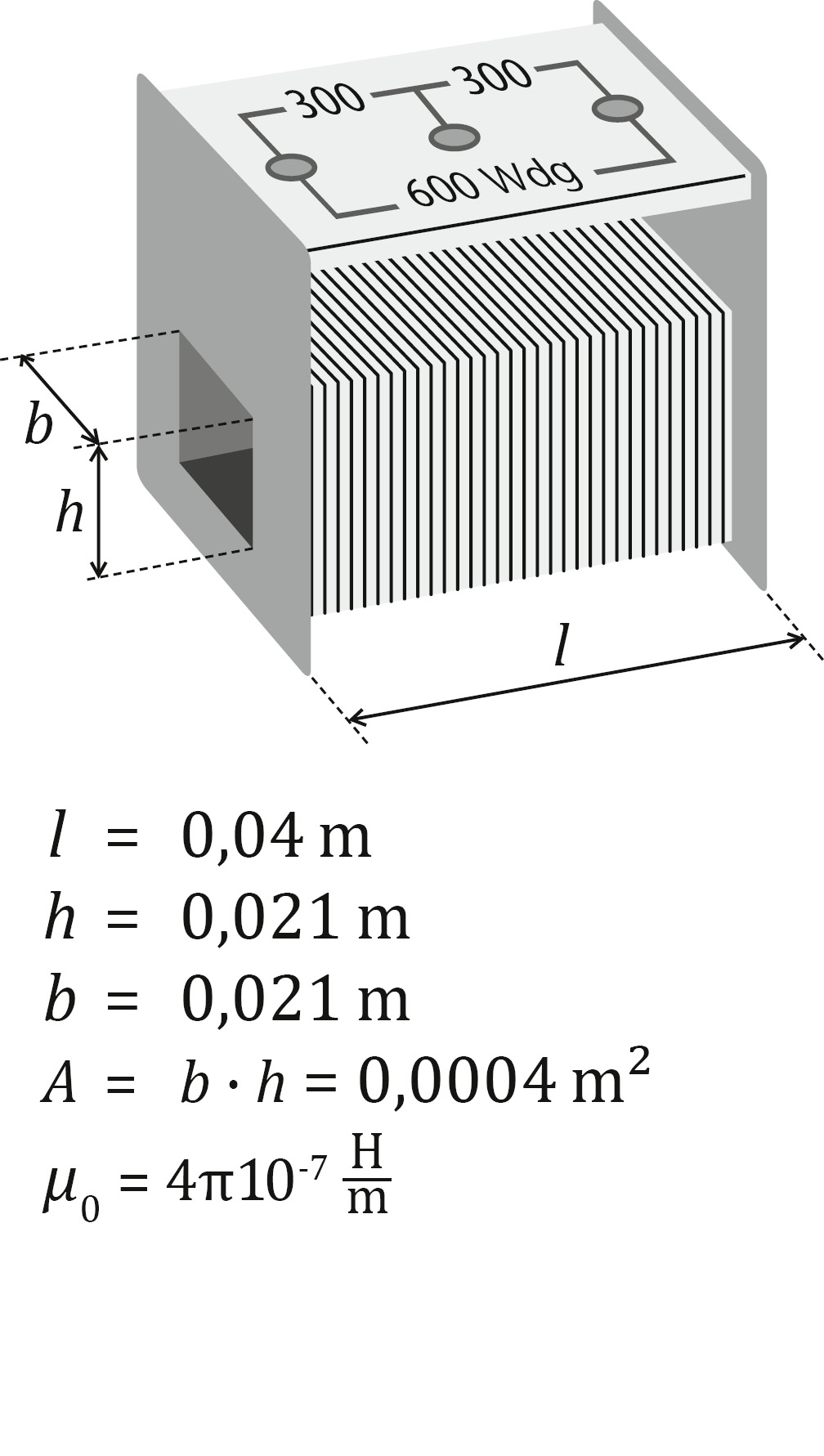 Herleitung:Wenn , dann  .Auswertung:Berechne aus deinen Messwerten die Eigeninduktivität der Spule.Berechne die Eigeninduktivität der Spule aus den Spulenparametern.Vergleiche die Messung mit dem theoretischen Wert. 
Diskutiere mögliche Fehlerquellen.In einer mit Wechselspannung betriebenen Spule ändern sich Größe und Richtungssinn des elektrischen Stroms fortwährend. Somit tritt zusätzlich zum Ohm’schen Widerstand ein durch die Selbstinduktion der Spule verursachter Wechselstromwiderstand auf. Im Gegensatz zum Ohm’schen Widerstand, ist der Wechselstromwiderstand von der Frequenz der Wechselspannung abhängig. Dieser Wechselstromwiderstand heißt in der Fachsprache Impedanz. 
In diesem Versuch wird die Impedanz einer Spule mithilfe eines Frequenzgenerators gemessen und anschließend benutzt, um die Induktivität L der Spule und die Permeabilität μr des Spulenkerns zu berechnen.